МУНИЦИПАЛЬНЫЙ СОВЕТВНУТРИГОРОДСКОГО МУНИЦИПАЛЬНОГО ОБРАЗОВАНИЯГОРОДА ФЕДЕРАЛЬНОГО ЗНАЧЕНИЯ САНКТ – ПЕТЕРБУРГАМУНИЦИПАЛЬНЫЙ ОКРУГ СОСНОВАЯ ПОЛЯНА_____________________________________________________________     198264, Санкт-Петербург, ул. Пограничника Гарькавого, дом 22, корп. 3РЕШЕНИЕот __.__.2023 г. №___Об утверждении перечня коррупционно-опасныхфункций в сфере деятельности Муниципального Совета и Местной администрациивнутригородского муниципального образования города федерального значения Санкт-Петербурга муниципальный округ Сосновая ПолянаВ соответствии с Федеральным законом от 25.12.2008 №273-ФЗ «О противодействии коррупции», Федеральным законом от 02.03.2007 №25-ФЗ «О муниципальной службе 
в Российской Федерации», Указом Президента Российской Федерации от 21.07.2010 №925 
«О мерах по реализации отдельных положений Федерального закона 
«О противодействии коррупции» и в целях реализации мер по профилактике коррупции 
в Муниципальном Совете и Местной администрации внутригородского муниципального образования города федерального значения Санкт-Петербурга муниципальный округ Сосновая Поляна, Муниципальный Совет решил: 1. Утвердить перечень коррупционно-опасных функций в сфере деятельности Муниципального Совета и Местной администрации внутригородского муниципального образования города федерального значения Санкт-Петербурга муниципальный округ Сосновая Поляна в соответствии с Приложением к настоящему Решению. 2. Специалисту, осуществляющему кадровую работу в Муниципальном Совете 
и Местной администрации внутригородского муниципального образования города федерального значения Санкт-Петербурга муниципальный округ Сосновая Поляна довести настоящее Решение до сведения всех муниципальных служащих. 3. Контроль за   исполнением   настоящего   Решения возложить   на   Главу муниципального образования, исполняющего полномочия председателя Муниципального Совета МО Сосновая Поляна.4. Настоящее Решение вступает в силу с момента его официального опубликования (обнародования).Глава муниципального образования, исполняющий полномочия председателя Муниципального Совета МО Сосновая Поляна                                          С. Ю. ДавыдоваПриложение к Решению   Муниципального Советаот __.__.2023 г. №___Перечень коррупционно-опасных функций в сфере деятельности Муниципального Совета 
и Местной администрации внутригородского муниципального образования 
города федерального значения Санкт-Петербурга муниципальный округ Сосновая Поляна1. Формирование, исполнение бюджета муниципального образования, контроль за его исполнением, предоставление муниципальных гарантий, бюджетных кредитов, управление муниципальным долгом. 2. Ведение бухгалтерского учета и отчетности. 3. Разработка и реализация муниципальных программ. 4. Владение, пользование, распоряжение имуществом, находящимся в муниципальной собственности. 5. Организация и осуществление закупок товаров, работ, услуг для муниципальных нужд. 6. Предоставление муниципальных услуг. 7. Прием граждан на муниципальную службу, формирование кадрового резерва 
на замещение вакантных должностей муниципальной службы. 8. Хранение и распределение материально-технических ресурсов. 9. Проведение на территории муниципального образования смотров, конкурсов, фестивалей, конференций, встреч, выставок, ярмарок. 10. Подготовка, выдача и удостоверение архивных справок. 11. Назначение, перерасчет, прекращение доплат к пенсиям лицам, замещавшим муниципальные должности и должности муниципальной службы. 12. Обеспечение функционирования эффективной системы инвентаризации и оценки имущества, находящегося в муниципальной собственности.13. Исполнение отдельных государственных полномочий Санкт-Петербурга 
по определению должностных лиц местного самоуправления, уполномоченных составлять протоколы об административных правонарушениях и по составлению протоколов 
об административных правонарушениях. 14. Исполнение отдельных государственных полномочий Санкт-Петербурга 
по организации и осуществлению деятельности по опеке и попечительству, назначению 
и выплате денежных средств на содержание детей, находящихся под опекой 
или попечительством, и денежных средств на содержание детей, переданных на воспитание 
в приемные семьи в Санкт-Петербурге. 15. Согласование закрытия ордеров на производство земляных, строительных 
и ремонтных работ.6созыв2019-2024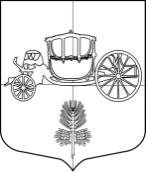 